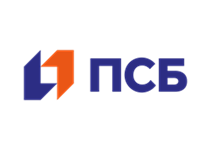  ПАО «Промсвязьбанк»ИЗВЕЩЕНИЕ О ПРОВЕДЕНИИ ПРОДАЖИ ПОСРЕДСТВОМ ПУБЛИЧНОГО ПРЕДЛОЖЕНИЯ В ЭЛЕКТРОННОЙ ФОРМЕ(ИЗВЕЩЕНИЕ О РЕАЛИЗАЦИИ)СОДЕРЖАНИЕОБЩИЕ ПОЛОЖЕНИЯОсновные понятияАукцион – (в том числе в электронной форме) – конкурентная форма продажи непрофильных активов, при которой главным критерием в состязании между участниками является предложение с наиболее высокой ценой. Право приобретения актива принадлежит покупателю, который предложит в ходе торгов наиболее высокую цену за такой актив.Банк – Публичное акционерное общество «Промсвязьбанк».Договор купли-продажи (Договор) – договор, заключаемый Банком с победителем торгов в письменной форме об установлении, изменении или о прекращении гражданских прав и обязанностей, предметом которого являются приобретение движимого и недвижимого имущества Банка.Документация о продаже – комплект документов, содержащий информацию о предмете торгов, порядке и условиях участия в процедуре, правилах оформления и подачи заявок участниками, критериях выбора победителя, об условиях договора купли - продажи, заключаемого по результатам процедур, и иных условиях проведения процедуры.Задаток – денежные средств, которые претендент вносит в качестве обеспечения участия в торгах.Закрытая часть электронной площадки – раздел электронной площадки, доступ к которому имеют только зарегистрированные на электронной площадке Продавец и участники, позволяющий пользователям получить доступ к информации и выполнять определенные действия.Заявка – комплект документов, представленный претендентом в срок и по форме, установленные в извещении о реализации.Извещение о реализации – информация о торгах, в рамках которых планируется реализация непрофильных активов, подготовленная в соответствии с Гражданским кодексом Российской Федерации и размещенная в информационно-телекоммуникационной сети «Интернет».Комиссия по распоряжению непрофильных активов (далее – КР) – коллегиальный рабочий орган, действующий на постоянной основе в соответствии с внутренними документами Банка и созданный для принятия решений в том числе по реализации непрофильных активов Банка.Конкурс (в том числе в электронной форме) – конкурентная форма продажи непрофильных активов, при которой главным критерием в состязании между участниками во время торгов является предложение с наиболее лучшими условиями для Продавца.Личный кабинет - персональный рабочий раздел на электронной площадке, доступ к которому может иметь только зарегистрированное на электронной площадке лицо путем ввода через интерфейс сайта идентифицирующих данных (имени пользователя и пароля).Лот – имущество, являющееся предметом торгов, реализуемое в ходе проведения одной процедуры продажи (электронной продажи).Начальная цена продажи – цена продаваемого непрофильного актива, определенная на основании отчета оценщика, составленного в соответствии с требованиями законодательства Российской Федерации. Непрофильные активы (имущество) – активы, принадлежащие Банку на праве собственности, не соответствующие понятию «профильные активы», включая принадлежащие Банку пакеты акций (доли) в хозяйственном обществе, вне зависимости от основного вида деятельности такого общества, составляющие в совокупности с пакетами акций (долями), находящимися в собственности дочерних обществ Банка, менее 50 процентов уставного капитала.Оператор электронной площадки (оператор ЭП) – являющееся коммерческой организацией юридическое лицо, созданное в соответствии с законодательством Российской Федерации в организационно-правовой форме общества с ограниченной ответственностью или непубличного акционерного общества, в уставном капитале которых доля иностранных граждан, лиц без гражданства, иностранных юридических лиц либо количество голосующих акций, которыми владеют указанные граждане и лица, составляет не более, чем двадцать пять процентов, владеющее электронной площадкой, в том числе необходимыми для ее функционирования оборудованием и программно-техническими средствами (далее также - программно-аппаратные средства электронной площадки), и обеспечивающее проведение конкурентных торгов в электронной форме в соответствии законодательством Российской Федерации. Открытая часть электронной площадки – раздел электронной площадки, находящийся в открытом доступе, не требующий регистрации на электронной площадке для работы в нём.Претендент - юридическое или физическое лицо, в том числе индивидуальный предприниматель, или иное лицо, подавшее в установленном порядке заявку для участия в проводимых Банком торгах.Продавец – Банк, либо любое юридические или физическое лицо, в том числе индивидуальный предприниматель, осуществляющий деятельность на территории РФ, собственник или законный обладатель имущества, имущественного права, продаваемого с использованием универсальной торговой платформы.Победитель – участник торгов, предложивший наиболее высокую цену за имущество на торгах, и определенный, в установленном законодательстве Российской Федерации порядке, для заключения договора купли-продажи с Продавцом по результатам торгов в электронной форме.Продажа непрофильного актива посредством публичного предложения (Продажа посредством публичного предложения) (в том числе в электронной форме) – конкурентная форма продажи непрофильного актива, при которой в течение одной процедуры проведения такой продажи осуществляется последовательное снижение цены первоначального предложения на «шаг понижения» до цены отсечения, а в случае, если кто-либо из участников Продажи посредством публичного предложения подтвердит цену первоначального предложения или цену предложения, сложившуюся на одном из «шагов понижения», со всеми участниками Продажи посредством публичного предложения проводится аукцион по правилам проведения аукциона, предусматривающим открытую форму подачи предложений о цене актива.Претендент – юридическое или физическое лицо, в том числе индивидуальный предприниматель или иное лицо, подавшее в установленном порядке заявку для участия в проводимых Банком торгах.Протокол об итогах торгов – документ, удостоверяющий право победителя торгов на заключение договора купли-продажи, составляемый Комиссией и содержащий в себе результаты проведения торгов.Регистрация на электронной площадке - процедура заполнения персональных данных и присвоения персональных идентификаторов в виде имени и пароля, необходимых для авторизации на электронной площадке, при условии согласия с правилами пользования электронной площадкой.Сайт Банка – сайт ПАО «Промсвязьбанк» в информационно-телекоммуникационной сети «Интернет», на котором размещается информация о продажах непрофильных активов ПАО «Промсвязьбанк». Участник торгов – юридическое или физическое лицо, в том числе индивидуальный предприниматель, подавшее заявку на участие в процедуре торгов и допущенное в установленном порядке КР для участия в торгах.Ход торгов - фиксирование шагов участников торгов.Цена отсечения – минимальная цена имущества, по которой Продавец готов продать выставленный на торги лот.Шаг аукциона – интервал допустимых ценовых предложений, поступающих от участников торгов, организованных путем проведения торгов на повышение/понижение цены.Электронная площадка (далее ЭП) – комплекс информационных и технических решений, обеспечивающий взаимодействие покупателя (Банка) с Продавцом (поставщиком) через электронные каналы связи на всех этапах заключения сделки. Функционирование ЭП осуществляется в соответствии с правилами, действующими на ЭП, и соглашением, заключенным между Банком и оператором ЭП. Электронная подпись – информация в электронной форме, которая присоединена к другой информации в электронной форме (подписываемой информации) или иным образом связана с такой информацией и которая используется для определения лица, подписывающего информацию; реквизит электронного документа, предназначенный для защиты данного электронного документа от подделки, полученный в результате криптографического преобразования информации с использованием закрытого ключа электронной подписи и позволяющий идентифицировать владельца сертификата ключа подписи, а также установить отсутствие искажения информации в электронном документе.Электронный документ – документированная информация, представленная в электронной форме, то есть в виде, пригодном для восприятия человеком с использованием электронных вычислительных машин, а также для передачи по информационно-телекоммуникационным сетям или обработки в информационных системах.Электронный образ документа – электронная копия документа, выполненная на бумажном носителе, заверенная электронной подписью лица, имеющего право действовать от имени лица, направившего такую копию документа.Электронное сообщение (электронное уведомление) – информация, направляемая пользователями электронной площадки друг другу в процессе работы на электронной площадке.Электронный журнал – электронный документ, в котором Организатором посредством программных и технических средств электронной площадки фиксируется ход проведения процедуры электронного аукциона.1.2. Порядок регистрации на электронной площадке1.2.1.  Для обеспечения доступа к участию в электронных торгах Претендентам необходимо пройти процедуру регистрации в соответствии с регламентом Оператора электронной площадки.1.2.2. Дата и время регистрации на электронной площадке Претендентов на участие в торгах осуществляется ежедневно, круглосуточно, но не позднее даты и времени окончания подачи (приема) Заявок.1.2.3. Регистрации на электронной площадке подлежат Претенденты, ранее не зарегистрированные на электронной площадке или регистрация которых, на электронной площадке была ими прекращена.1.3. Порядок подачи (приема) и отзыва Заявок1.3.1. Прием заявок и прилагаемых к ним документов начинается с даты и времени, указанных в извещении о реализации, осуществляется в сроки, установленные в извещении о реализации, в порядке, установленном регламентом и (или) руководством Оператора электронной площадки.1.3.2. Для участия в продаже имущества посредством публичного предложения Претенденты перечисляют задаток в счет обеспечения оплаты имущества в размере и сроки, указанные в извещении о реализации в разделе 1.6, и заполняют размещенную в открытой части электронной площадки форму заявки с приложением электронных документов в соответствии с перечнем, приведенным в извещении о реализации.1.3.3. Заявка подается путем заполнения ее электронной формы, размещенной в открытой части электронной площадки, с приложением электронных образов документов, указанных в разделе 1.4. настоящего Извещения о реализации.Документы должны быть предоставлены в виде копий, заверенных подписью уполномоченного лица и печатью общества. 1.3.4. Одно лицо имеет право подать только одну заявку.1.3.5. При приеме заявок от Претендентов Оператор электронной площадки обеспечивает:- регистрацию заявок и прилагаемых к ним документов в журнале приема заявок. Каждой заявке присваивается номер с указанием даты и времени приема;- конфиденциальность данных о Претендентах и Участниках, за исключением случая направления электронных документов Продавцу.1.3.6. Оператор электронной площадки сообщает Претенденту о поступлении заявки путем направления уведомления с приложением электронных копий зарегистрированной заявки и прилагаемых к ней документов.1.3.7. Заявки с прилагаемыми к ним документами, поданные с нарушением установленного срока, на электронной площадке не регистрируются.1.3.8. Претендент вправе не позднее дня окончания приема заявок отозвать заявку путем направления уведомления об отзыве заявки на электронную площадку.1.3.9. В случае отзыва Претендентом заявки, уведомление об отзыве заявки вместе с заявкой в течение одного часа поступает в «личный кабинет» Продавца, о чем Претенденту направляется соответствующее уведомление.1.3.10. Изменение заявки допускается только путем подачи Претендентом новой заявки в установленные в извещении о реализации сроки, при этом первоначальная заявка должна быть отозвана.1.4. Перечень документов, представляемый участниками торгов и требования к их оформлению1.4.1. Одновременно с заявкой на участие в торгах Претенденты представляют следующие документы в форме электронных документов либо электронных образов документов (документов на бумажном носителе, преобразованных в электронно-цифровую форму путем сканирования с сохранением их реквизитов), заверенных электронной подписью:1.4.1.1 Доверенность на лицо, имеющее право действовать от имени Претендента, если Заявка подается представителем Претендента, оформленная в установленном порядке, или нотариально заверенная копия такой доверенности. В случае, если доверенность на осуществление действий от имени Претендента подписана лицом, уполномоченным руководителем юридического лица, заявка должна содержать также документ, подтверждающий полномочия этого лица.1.4.1.2. юридические лица:- свидетельство о внесении в Единый государственный реестр юридических лиц (далее – ЕГРЮЛ) записи о юридическом лице, зарегистрированном до 1 июля 2002 г. (для юридических лиц, зарегистрированных до 1 июля 2002 г.), свидетельство о государственной регистрации юридического лица (для юридических лиц, зарегистрированных после 1 июля 2002 г.).- заверенные копии учредительных документов;- свидетельство(а) о внесении записи (сведений) в ЕГРЮЛ о государственной регистрации изменений;- свидетельство о постановке на учёт в налоговом органе;- документ, который подтверждает полномочия единоличного исполнительного органа юридического лица на осуществление действий от имени юридического лица (копия решения о назначении этого лица или о его избрании, приказ о вступлении в должность и др.);- список участников общества для обществ с ограниченной ответственностью, датированные не ранее 1 месяца до даты предоставления документов;- данные из реестра акционеров об именах (полном наименовании) владельцев, количестве, категории (типа) и номинальной стоимости принадлежащих им ценных бумаг, датированные не ранее 1 месяца до даты предоставления документов;- копии паспортов единоличного исполнительного органа и представителя Претендента (все страницы);- согласия и (или) одобрения, необходимые в соответствии с законодательством Российской Федерации, учредительными документами Претендента и (или) иными основаниями для участия Претендента в Аукционе, а также для заключения и исполнения договора купли-продажи;- другие необходимые документы в соответствии с законодательством Российской Федерации.1.4.1.3. физические лица, в том числе индивидуальные предприниматели - -документ, удостоверяющий личность (все страницы);- свидетельство о государственной регистрации физического лица в качестве индивидуального предпринимателя, либо свидетельство о внесении записи в единый государственный реестр индивидуальных предпринимателей записи об индивидуальном предпринимателе, зарегистрированном до 01 января 2004 г. (для индивидуальных предпринимателей); - свидетельство о постановке на учет в налоговом органе по месту жительства на территории Российской Федерации (для индивидуальных предпринимателей);- согласия и (или) одобрения, необходимые Претенденту в соответствии с законодательством Российской Федерации и (или) иными основаниями для участия в Продаже, а также для заключения и исполнения договора купли-продажи;- другие необходимые документы в соответствии с законодательством Российской Федерации.1.4.2. Подлинность документов, представляемых иностранными лицами, должна быть легализована или иным установленным образом подтверждена и иметь нотариально заверенный перевод на русский язык.1.4.3. Указанные документы (в том числе копии документов) в части их оформления, заверения и содержания должны соответствовать требованиям законодательства Российской Федерации и настоящей документации. 1.4.4. Заявки подаются одновременно с полным комплектом документов, установленным в настоящей документации. 1.4.5. Наличие электронной подписи означает, что документы и сведения, поданные в форме электронных документов, направлены от имени соответственно претендента, участника, Продавца либо Оператора электронной площадки и отправитель несет ответственность за подлинность и достоверность таких документов и сведений. 1.4.6. Документооборот между Претендентами, Участниками, Продавцом и Оператором электронной площадки осуществляется через электронную площадку в форме электронных документов либо электронных образов документов (документов на бумажном носителе, преобразованных в электронно-цифровую форму путем сканирования с сохранением их реквизитов), заверенных электронной подписью Продавца, Претендента или Участника либо лица, имеющего право действовать от имени соответственно Продавца, Претендента или Участника. Данное правило не применяется для договора купли-продажи имущества, который заключается сторонами в простой письменной форме. Порядок ознакомления со сведениями об имуществе, выставляемом на продажу посредством публичного предложения1.5.1. Извещение о реализации имущества, документация о торгах, форма заявки, и иные сведения размещаются на сайте Оператора электронной площадки.1.5.2. Любое заинтересованное лицо независимо от регистрации на электронной площадке со дня начала приема заявок вправе направить на электронный адрес Оператора электронной площадки запрос о разъяснении размещенной информации.Такой запрос в режиме реального времени направляется в «личный кабинет» Продавца для рассмотрения при условии, что запрос поступил Продавцу не позднее 5 (пяти) рабочих дней до окончания подачи заявок.В случае направления запроса иностранными лицами такой запрос должен иметь перевод на русский язык.1.5.3. С дополнительной информацией можно ознакомиться по телефонам Банка: 
8(495) 777-10-20 	доб. (77) 64-64, по адресу электронной почты: salepsb@psbank.ru.1.5.4. Осмотр имущества обеспечивает Продавец по предварительному согласованию (уточнению) времени проведения осмотра на основании направленного обращения.Обращения могут быть направлены до даты и времени окончания подачи (приема) заявок.Для осмотра имущества, с учетом установленных сроков, претендент, желающий осмотреть имущество, направляет обращение по электронной почте salepsb@psbank.ru с указанием следующих данных:- тема письма: Запрос на осмотр имущества;- номер, дата Извещения;- Ф.И.О. лица, уполномоченного на осмотр имущества (физического лица, индивидуального предпринимателя, руководителя юридического лица или их представителей);- наименование юридического лица (для юридического лица);- местоположение (адрес) Имущества (лота).1.6. Порядок внесения задатка и его возврата1.6.1. Порядок внесения задатка1.6.1.1. Извещение о реализации имущества является публичной офертой для заключения договора о задатке в соответствии со статьей 437 Гражданского кодекса Российской Федерации, а подача Претендентом Заявки и перечисление задатка являются акцептом такой оферты, после чего договор о задатке считается заключенным в письменной форме.1.6.1.2. Задаток для участия в торгах служит обеспечением исполнения обязательства Победителя торгов по заключению договора купли-продажи и оплате приобретенного на торгах Имущества, вносится единым платежом на счет Оператора торговой площадки.1.6.2. Порядок возврата задатка1.6.2.1. Лицам, перечислившим задаток на счет Оператора торговой площадки для участия в торгах, денежные средства возвращаются в порядке, установленном Регламентом Оператора электронной площадкой.1.6.2.2. Задаток Победителя торгов засчитывается в счет оплаты приобретаемого имущества.1.6.2.3. При уклонении или отказе Победителя от заключения в установленный срок договора купли-продажи имущества результаты торгов аннулируются Продавцом, Победитель утрачивает право на заключение указанного договора, задаток ему не возвращается.1.6.2.4. Ответственность Покупателя в случае его отказа или уклонения от оплаты имущества в установленные сроки предусматривается в соответствии с законодательством Российской Федерации в договоре купли-продажи имущества, задаток ему не возвращается.1.6.2.5. В случае отзыва Претендентом заявки, поступивший задаток подлежит возврату в сроки, установленные Регламентом Оператора электронной площадкой. 1.7. Отмена продажи посредством публичного предложения, внесение изменений в Извещение реализации и документацию1.7.1. Продавец имущества вправе принять решения об отказе в проведении торгов и о внесении изменений в извещение о реализации и документацию о торгах.1.7.2. Решение об отмене торгов может быть принято не позднее чем за 3 (три) дня до даты проведения торгов и размещено на сайтах Банка и Оператора электронной площадки в открытой части электронной площадки в срок не позднее рабочего дня, следующего за днем принятия указанного решения.1.7.3. Информация о внесении изменений в извещение о реализации имущества, документацию о торгах размещается на сайтах Банка и Оператора электронной площадки в открытой части электронной площадки в срок не позднее рабочего дня, следующего за днем принятия указанного решения, при необходимости срок принятия приема заявок может быть продлен.1.7.4. Оператор электронной площадки извещает Претендентов об отмене торгов путем направления указанного сообщения в «личный кабинет» Претендентов в сроки, установленные Регламентом Оператора электронной площадки.2. СВЕДЕНИЯ О РЕАЛИЗУЕМОМ ИМУЩЕСТВЕ2.1. Сведения о реализуемом имуществе:2.1.1. Собственник выставляемого на торги имущества – Публичное акционерное общество «Промсвязьбанк».2.1.2. Оператор электронной площадки:Наименование – ООО «ЭТП».Адрес – 420097, РТ, г. Казань, ул. Достоевского, 66.Сайт – http://sale.etprf.ru.2.1.3. Продавец:Наименование – Публичное акционерное общество «Промсвязьбанк»Адрес – г. Москва, ул. Смирновская, д. 10, стр. 22Сайт – www.psbank.ruТелефон – +7 (495) 777-10-20 доб. (77) 64-64, адрес электронной почты: salepsb@psbank.ru.2.1.4. Форма продажи – продажа посредством публичного предложения.2.1.5. Наименование выставляемого на продажу Имущества (лота) и его основные характеристики:Легковой автомобиль Audi А6, 2010 г.в., цвет белый. Адрес: г. Москва, ул. Смирновская, д. 10, стр. 22. VIN: XW8ZZZ4F2AG0006922.1.6. Ограничения (обременения): по состоянию на 17.11.2020 – запрет на регистрационные действия.21.7. Начальная цена (лота) – 585 030 (пятьсот восемьдесят пять тысяч тридцать) рублей 00 копеек, с учетом НДС. 2.1.8. Минимальная цена предложения (цена отсечения), по которой может быть продано имущество – 468 024 (четыреста шестьдесят восемь тысяч двадцать четыре) рубля 00 копеек, с учетом НДС. 2.1.9 Шаг понижения (величина снижения цены первоначального предложения) – 23 401 (двадцать три тысячи четыреста один) рубль 20 копеек.2.1.10. Шаг аукциона (величина повышения цены) – 11 700 (одиннадцать тысяч семьсот) рублей 60 копеек. 2.1.11. Размер задатка – 30 000 (тридцать тысяч) рублей 00 копеек.Реквизиты: по реквизитам оператора электронной площадки2.1.12. Срок внесения задатка – не позднее даты окончания подачи (приема) заявок, указанной в п. 2.2.3 настоящего Извещения о реализации.2.2. Место, сроки подачи (приема) заявок, определения участников и проведения продажи посредством публичного предложения2.2.1. Место подачи (приема) Заявок: Место подачи (приема) Заявок: в сети «Интернет», на сайте ООО «ЭТП» http://sale.etprf.ru.2.2.2. Дата и время начала подачи (приема) заявок: 19 ноября 2020 г. в 16.00 по московскому времени.2.2.3. Дата и время окончания подачи (приема) заявок: 15 декабря 2020 г. в 15.00 по московскому времени.2.2.4. Дата определения Участников: 17 декабря 2020 г.2.2. 5. Дата, время и срок проведения продажи: 22 декабря 2020 г. 10.00 по московскому времени, до последнего предложения УчастникаПОРЯДОК ПРОВЕДЕНИЕ ПРОДАЖИ ПОСРЕДСТВОМ ПУБЛИЧНОГО ПРЕДЛОЖЕНИЯ3.1. Порядок определения участников продажи посредством публичного предложения3.1.1. В день определения участников продажи посредством публичного предложения, указанный в извещении о реализации и документации о торгах, Оператор электронной площадки через «личный кабинет» Продавца обеспечивает доступ Продавца к поданным претендентами заявкам и прилагаемым к ним документам, а также к журналу приема заявок.3.1.2. Продавец в день рассмотрения заявок и документов претендентов и установления факта поступления задатка подписывает протокол о признании Претендентов участниками, в котором приводится перечень принятых заявок (с указанием имен (наименований) претендентов), перечень отозванных заявок, имена (наименования) претендентов, признанных участниками, а также имена (наименования) претендентов, которым было отказано в допуске к участию в продаже посредством публичного предложения, с указанием оснований такого отказа.3.1.3. Не позднее следующего рабочего дня после дня подписания протокола о признании претендентов участниками всем претендентам, подавшим заявки, направляются уведомления о признании их участниками продажи или об отказе в признании участниками продажи с указанием оснований отказа.3.1.4. Информация об отказе в допуске к участию в продаже посредством публичного предложения размещается на официальных сайтах торгов и в открытой части электронной площадки в срок не позднее рабочего дня, следующего за днем принятия указанного решения.3.1.5. Претендент приобретает статус участника продажи с момента подписания Протокола о признании претендентов участниками продажи посредством публичного предложения.3.2. Порядок проведения продажи посредством публичного предложения и определения победителя3.2.1. Процедура продажи имущества проводится в день и во время, указанное в извещении о реализации и документации о продаже имущества посредством публичного предложения, путем последовательного понижения цены первоначального предложения (цена имущества, указанная в извещении о реализации) на величину, равную величине «шага понижения», но не ниже цены отсечения.3.2.2. «Шаг понижения» устанавливается Продавцом в фиксированной сумме, и не изменяется в течение всей процедуры продажи имущества посредством публичного предложения.3.2.3. Время приема предложений участников о цене первоначального предложения составляет 15 минут от времени начала проведения процедуры продажи имущества посредством публичного предложения и 15 минут на представление предложений о цене имущества на каждом «шаге понижения».3.2.4. Победителем признается участник, который подтвердил цену первоначального предложения или цену предложения, сложившуюся на соответствующем «шаге понижения», при отсутствии предложений других участников.3.2.5. В случае если любой из участников подтверждает цену первоначального предложения или цену предложения, сложившуюся на одном из «шагов понижения», со всеми участниками проводится аукцион путем последовательного повышения участниками начальной цены продажи либо цены, сложившейся на любом этапе «шага понижения» на величину, равную величине «шага аукциона».Начальной ценой имущества на аукционе является соответственно цена первоначального предложения или цена предложения, сложившаяся на данном «шаге понижения». Время приема предложений участников о цене имущества составляет 15 минут. «Шаг аукциона» устанавливается Продавцом в фиксированной сумме, и не изменяется в течение всей процедуры продажи имущества посредством публичного предложения.В случае если участники аукциона не заявляют предложения о цене, превышающей начальную цену имущества, победителем признается участник, который первым подтвердил начальную цену имущества.3.2.6. Со времени начала проведения процедуры продажи имущества посредством публичного предложения Оператором электронной площадки размещается:а) в открытой части электронной площадки - информация о начале проведения процедуры продажи имущества с указанием наименования имущества, цены первоначального предложения, минимальной цены предложения, предлагаемой цены продажи имущества в режиме реального времени, подтверждения (не подтверждения) участниками предложения о цене имущества;б) в закрытой части электронной площадки - помимо информации, размещаемой в открытой части электронной площадки, также предложения о цене имущества и время их поступления, текущий «шаг понижения» и «шаг аукциона», время, оставшееся до окончания приема предложений о цене первоначального предложения либо на «шаге понижения».3.2.7. Во время проведения процедуры продажи имущества посредством публичного предложения Оператор электронной площадки при помощи программно-технических средств электронной площадки обеспечивает доступ участников к закрытой части электронной площадки, возможность представления ими предложений о цене имущества.3.2.8. Ход проведения процедуры продажи имущества посредством публичного предложения фиксируется Оператором электронной площадки в электронном журнале, который направляется Продавцу в течение одного часа со времени завершения приема предложений о цене имущества для подведения итогов продажи имущества посредством публичного предложения путем оформления протокола об итогах такой продажи.3.2.9. Протокол об итогах продажи имущества посредством публичного предложения, содержащий цену имущества, предложенную победителем, и удостоверяющий право победителя на заключение договора купли-продажи имущества, подписывается Продавцом не позднее рабочего дня следующего за днем подведения итогов продажи посредством публичного предложения с момента получения от Оператора электронной площадки электронного журнала. 3.2.10. Процедура продажи имущества посредством публичного предложения считается завершенной со времени подписания Продавцом протокола об итогах такой продажи.3.2.11. В течение одного часа со времени подписания протокола об итогах продажи имущества посредством публичного предложения победителю направляется уведомление о признании его победителем с приложением этого протокола, а также в открытой части электронной площадки размещается следующая информация:а) наименование имущества и иные позволяющие его индивидуализировать сведения (спецификация лота);б) цена сделки;в) фамилия, имя, отчество физического лица, а также индивидуального предпринимателя или наименование юридического лица - победителя.3.2.12. Продажа имущества посредством публичного предложения признается несостоявшейся в следующих случаях:а) не было подано ни одной заявки на участие в продаже имущества посредством публичного предложения либо ни один из претендентов не признан участником такой продажи;б) принято решение о признании только одного претендента участником;в) ни один из участников не сделал предложение о цене имущества при достижении минимальной цены продажи (цены отсечения) имущества.3.2.13. Решение о признании продажи имущества посредством публичного предложения несостоявшейся оформляется протоколом об итогах продажи имущества посредством публичного предложения.3.2.14. В соответствии с внутренними документами Банка, по решению Коллегиального органа Банка, в случае если Продажа посредством публичного предложения, признана несостоявшейся в связи с поступлением только одной заявки и единственный участник соответствует требованиям, предъявляемым к участникам Торгов, или в связи с признанием только одной заявки соответствующей условиям Торгов, в таких случаях может быть заключен Договор купли-продажи с единственным участником Торгов на условиях, установленных в Извещении о реализации по цене не ниже указанной в п. 2.1.8 настоящего Извещения о реализации «минимальной цены предложения (цена отсечения), по которой может быть продано имущество» несостоявшихся Торгов.3.3. Заключение договора купли продажи имущества и оплата имущества.3.3.1. Договор купли-продажи имущества заключается между Продавцом и победителем продажи в установленном законодательством порядке в течение 20 рабочих дней с даты подведения итогов торгов.3.3.2. При уклонении или отказе Победителя от заключения в установленный срок договора купли-продажи имущества результаты торгов аннулируются Продавцом, Победитель утрачивает право на заключение указанного договора, задаток ему не возвращается.3.3.3. Оплата имущества осуществляется в сроки, установленные договоров купли-продажи3.3.4. Ответственность Покупателя в случае его отказа или уклонения от оплаты имущества в установленные сроки предусматривается в соответствии с законодательством Российской Федерации в договоре купли-продажи имущества, задаток ему не возвращается.3.3.5. Задаток, перечисленный Покупателем для участия в аукционе, засчитывается в счет оплаты имущества.3.3.6. Покупатель дополнительно оплачивает услуги (комиссионный сбор) электронной площадки, оказываемые Банку, в размере 2% (Двух процентов) от цены реализации имущества, стоимость которых учитывается в договоре купли-продажи в конечной цене проданного (реализованного) имущества.3.4. Переход права собственности на федеральное имущество3.4.1. Передача имущества и оформление права собственности на него осуществляются в соответствии с законодательством Российской Федерации и договором купли-продажи имущества не позднее чем через 30 (тридцать) календарных дней после дня оплаты имущества.3.4.2. Покупатель самостоятельно и за свой счет оформляет документы, необходимые для оформления права собственности на приобретаемое имущество на основании договора купли-продажи, в порядке, установленном законодательством Российской Федерации.4. ЗАКЛЮЧИТЕЛЬНЫЕ ПОЛОЖЕНИЯ4.1. Все вопросы, касающиеся проведения торгов в электронной форме не нашедшие отражения в настоящем информационном сообщении, регулируются законодательством Российской Федерации.РазделыСтраницы1.ОБЩИЕ ПОЛОЖЕНИЯ1.1.Основные термины и понятия1.2.Порядок регистрации не электронной площадке1.3.Порядок подачи (приема) и отзыва заявок1.4.Перечень документов, представляемых участниками торгов и требования к их оформлению1.5.Порядок ознакомления со сведениями об имуществе, выставляемом на продажу посредством публичного предложения цены1.6.Порядок внесения задатка и его возврата1.7.Отмена продажи посредством публичного предложения, внесение изменений в Извещение  о реализации и документацию2.СВЕДЕНИЯ О РЕАЛИЗУЕМОМ ИМУЩЕСТВЕ2.1.Сведения о реализуемом имуществе по продаже посредством публичного предложения 2.2.Место, сроки подачи (приема) заявок, определения участников и проведения продажи посредством публичного предложения3.ПРОВЕДЕНИЕ ПРОДАЖИ ПОСРЕДСТВОМ ПУБЛИЧНОГО ПРЕДЛОЖЕНИЯ3.1.Порядок определения участников продажи посредством публичного предложения3.2.Порядок проведения продажи посредством публичного предложения3.3.Заключение договора купли-продажи и оплата имущества3.4.Переход права собственности4.ЗАКЛЮЧИТЕЛЬНЫЕ ПОЛОЖЕНИЯ5.ПРИЛОЖЕНИЯ5.1.Форма заявки на участие в продаже посредством публичного предложения